     В соответствии с Законом № 69-ФЗ «О пожарной безопасности» от 21.12.1994 года, статьями 3, 6, 19, 21, 22, 26, 34, 37, 38; во исполнение пунктов 10, 11, 21, 26, 112, 116, 327 Правил пожарной безопасности в РФ (ППБ 01-03), Правил пожарной безопасности в лесах РФ, в целях обеспечения пожарной безопасности и соблюдения противопожарного режима в весенне-летний пожароопасный период 2015 года на территории муниципального образования «Бугровское сельское поселение» администрация муниципального образования «Бугровское сельское поселение» Всеволожского муниципального района Ленинградской областип о с т а н о в л я е т :           1.	Руководителям организаций сельскохозяйственного производства,   индивидуальным предпринимателям и гражданам, осуществляющим сельскохозяйственную деятельность, независимо от форм собственности, а также организациям и гражданам, обладающим правом пользования лесным фондом:	      1.1  Не допускать сжигание стерни, пожнивных остатков, сухой травы и разведение костров на полях, сельскохозяйственных угодьях, торфяных месторождениях и на землях лесного фонда;		     1.2	 Установить строгий противопожарный режим при работе на полях и сельскохозяйственных угодьях, а также в местах расположения торфяных месторождений и в лесном фонде, до схода сухой травы, запретить применение открытого огня, а также исключить применение других возможных источников зажигания, запретить, либо установить соответствующий режим курения;		     1.3	  До 15.04.2015   года произвести опашку полей и сельскохозяйственных угодий полосой шириной не менее  в местах их примыкания к населенным пунктам, на расстоянии не менее  от крайних строений в населенных пунктах;	   	1.4	До 15.04.2015  года произвести опашку полей и сельскохозяйственных угодий полосой шириной не менее  в местах их примыкания к лесным массивам, на расстоянии не менее ;	   	1.5	Проведение отжигов сухой травы на полях и сельскохозяйственных угодьях производить только после согласования плана отжигов с отделом госпожнадзора Всеволожского района по письменному заявлению и при получении положительного ответа;		         1.6	План отжигов сухой травы должен быть утвержден руководителем организации (индивидуальным предпринимателем) и включать в себя: 		         1.6.1. график проведения отжигов с указанием даты, времени и мест проведения отжигов;		          1.6.2. приказ о назначении лиц, ответственных за проведение отжигов;схему сельхозугодия, на котором производится отжиг, с указанием прилегающих населенных пунктов, лесных массивов, торфяных месторождений и расположением защитных минерализованных полос;	          	1.6.3. перечень сил и средств, обеспечивающих пожаробезопасное проведение отжига;		        1.6.4. при привлечении к проведению отжига пожарной и приспособленной для целей пожаротушения техники сторонних организаций план должен быть заверен руководителем данной организации;	           1.7	При отжиге необходимо обеспечивать опашку места отжига не ближе  от зданий и сооружений, населенных пунктов, полосою шириной не менее , дежурство во время отжига пожарной или приспособленной для целей пожаротушения техники организации, либо 15 Отряда федеральной противопожарной службы (ОФПС) района, или другой пожарной (приспособленной) техники на договорной основе (по соглашению), а также дежурство необходимого количества сил и средств для ликвидации горения;	    	1.8	До 15.04.2015  года, либо до особого распоряжения, допускается проведение отжигов сухой травы без устройства защитных минерализованных полос вдоль лесных массивов. После 15.04.2015  года при отжигах необходимо обеспечивать опашку места отжига не ближе  вдоль лесов Гослесфонда, полосою шириной не менее ;		         1.9	Контролируемое выжигание сухой травы на землях лесного фонда, полянах, прогалинах, лугах производить только после согласования отжига с ФГУ «Приозерскийлесхоз» до 15.04.2015  года, либо до особого распоряжения;		         1.10.	Обеспечить в период с 01.04 по 15.06.2015  года при сухой погоде круглосуточное дежурство на рабочих местах членов пожарно–сторожевой охраны, добровольных пожарных дружин и команд;		1.11.	До 15.10.2015  года провести заблаговременную уборку с полей и сельскохозяйственных угодий в местах примыканий их к населенным пунктам и лесным массивам травы и горючего мусора на расстоянии не менее  от населенных пунктов и  от лесных массивов, либо провести опашку полей и сельскохозяйственных угодий полосою шириной не менее  в местах их примыкания к населенным пунктам и лесным массивам, на расстоянии не менее  от населенных пунктов и  от лесных массивов;		2.	Гражданам, проживающим и находящимся на территории МО «Бугровское  сельское поселение», членам садоводческих некоммерческих товариществ  «Березка» и «Колос»:		2.1.	Обеспечить соблюдение противопожарного режима и не допускать применение открытого огня и других возможных источников возгорания вблизи полей, сельскохозяйственных угодий, мест размещения сухой травы, торфяных месторождений, в лесных массивах, в том числе на индивидуальных участках в садоводстве и в населенных пунктах;		2.2.	Не допускать сжигания в населенных пунктах и садоводческих товариществ сухой травы и мусора ближе  от зданий и построек, лесных массивов, а также без постоянного наблюдения. Места сжигания травы и мусора предварительно расчищать от мусора и сухой травы, а затем окапывать, у мест сжигания иметь не менее 2-х ведер (бочку) с водой, или огнетушителей, а также лопату;		2.3.	На индивидуальных участках в населенных пунктах и садоводствах при наличии построек устанавливать на участках бочку с водой или иметь не менее 2-х огнетушителей;		3.	ФГУ «Приозерский лесхоз» разработать и осуществлять на территории лесхоза мероприятия по предупреждению нарушений требований пожарной безопасности в лесах, выявлению виновников лесных пожаров и привлечению их к установленной законом ответственности;		4.	Руководителям организаций и предприятий, независимо от форм собственности:  		4.1.	Обеспечить пропаганду необходимости соблюдения противопожарного режима в весенне-летний пожароопасный период и доведение до граждан, временно находящихся на территории муниципального образования, данного постановления;		4.2.	Обеспечить информирование администрации муниципального образования, отдела госпожнадзора Всеволожского района и граждан, проживающих на территории МО «Бугровское сельское поселение», о несанкционированных отжигах сухой травы, а также о должностных лицах организаций и гражданах, осуществляющих данные отжиги, либо поджоги сухой травы по неосторожности или по прочим причинам, для принятия решения о возбуждении административного расследования; 		4.3.	В пожароопасный период, при условиях сухой, жаркой и ветреной погоды (при получении штормовых предупреждений) необходимо:		4.3.1.Временно запрещать в населенных пунктах разведение костров, топку печей и котельных установок на твердом топливе;		     4.3.2.Организовывать силами местного населения круглосуточное патрулирование населенных пунктов с первичными средствами пожаротушения (лопаты, ведра, багры, огнетушители);	        4.3.3.Организовывать круглосуточное дежурство наиболее подготовленных лиц из числа местного населения, добровольных (ведомственных) пожарных команд организаций на территории муниципального образования;	      	4.4.В случае повышения пожарной опасности своевременно информировать главу МО «Бугровское  сельское поселение» и вносить предложение о введении на территории района особого противопожарного режима в соответствии со статьей 30 Закона РФ № 69-ФЗ «О пожарной безопасности».		       5.Заместителю главы администрации Иванову М.Ю. обеспечить контроль за выполнением требований Правил пожарной безопасности в РФ (ППБ 01-03), Правил пожарной безопасности в лесах РФ и данного постановления должностными лицами организаций и гражданами, к нарушителям принимать меры в соответствии с Кодексом об административных правонарушениях от 30.12.2001 года № 195-ФЗ, статьями 20.4, 19.5, 8.32 и иные меры, предусмотренные законодательством, в зависимости от тяжести наступивших последствий;		       6.Настоящее постановление опубликовать в газете «Бугровский вестник» и на сайте администрации. 		       7.Контроль за выполнением данного постановления возложить на заместителя главы администрации Иванова М.Ю.Глава администрации                                                     		    Шорохов Г.И.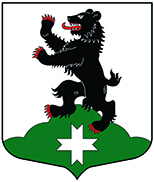 Муниципальное образование“Бугровское сельское поселение”Всеволожского муниципального района Ленинградской областиАДМИНИСТРАЦИЯПОСТАНОВЛЕНИЕМуниципальное образование“Бугровское сельское поселение”Всеволожского муниципального района Ленинградской областиАДМИНИСТРАЦИЯПОСТАНОВЛЕНИЕМуниципальное образование“Бугровское сельское поселение”Всеволожского муниципального района Ленинградской областиАДМИНИСТРАЦИЯПОСТАНОВЛЕНИЕМуниципальное образование“Бугровское сельское поселение”Всеволожского муниципального района Ленинградской областиАДМИНИСТРАЦИЯПОСТАНОВЛЕНИЕ18.03.2015 г.№ 166п.БугрыОб обеспечении противопожарного режима в весенне-летний период 2015 года, предупреждение лесных и торфяных пожаров на территории МО«Бугровское сельское поселение» Всеволожского муниципального района Ленинградской области  Об обеспечении противопожарного режима в весенне-летний период 2015 года, предупреждение лесных и торфяных пожаров на территории МО«Бугровское сельское поселение» Всеволожского муниципального района Ленинградской области  